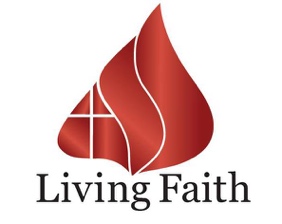 2023-Your Year of Justice & Restoration!DAY 4 - Soul Winning Prayer GuidelineSpirit of Revival for Souls & BackslidersJOEL 3:13-14  Put ye in the sickle, for the harvest is ripe: come, get you down; for the press is full, the fats overflow; for their wickedness is great. 14 Multitudes, multitudes in the valley of decision: for the day of the Lord is near in the valley of decision.Isaiah 66:8 Who hath heard such a thing? who hath seen such things? Shall the earth be made to bring forth in one day? or shall a nation be born at once? for as soon as Zion travailed, she brought forth her children.JOHN 4:35 Say not ye, There are yet four months, and then cometh harvest? behold, I say unto you, Lift up your eyes, and look on the fields; for they are white already to harvest. Hosea 14:4 I will heal their backsliding, I will love them freely: for mine anger is turned away from him.Jeremiah 3:14 Turn, O backsliding children, saith the Lord; for I am married unto you: and I will take you one of a city, and two of a family, and I will bring you to Zion:Declarations:I believe and I confess that every backslider is married to the Lord Jehovah, and has returned to Zion in Jesus Name.I declare that the Lord has released every backslider from the spirit of rebellion, in the Name of Jesus.
I believe and I decree that every unsaved person lifted up by our church has been delivered from the spirit of unbelief in Jesus Name.We believe that you have given Living Faith church a heart to care and love the backsliders.I believe and confess that the nations of the world are our inheritance. We receive every soul and every backslider that has been hidden in “darkness,” for the Kingdom of God.FATHER, WE THANK YOU THAT BECAUSE OF YOUR SPIRIT THAT IS WORKING AMONG US:WE BIND THE SPIRIT OF UNBELIEF.And we command our lost loved ONES home now in Jesus Name!Hebrews 3:12 Take heed, brethren, lest there be in any of you an evil heart of unbelief, in departing from the living God.WE ASK FOR THE NATIONS OF THE WORLD. Psalms 2:8 Ask of me, and I shall give thee the heathen for thine inheritance, and the uttermost parts of the earth for thy possession.We believe the nations are coming to us now in JESUS NAME.We believe and declare that Living Faith is a place where the nations of the world gather.WE HAVE WISDOM TO WIN SOULS.																			 Proverbs 11:30  The fruit of the righteous is a tree of life; and he  that winneth souls is wise.
We boldly declare that you have given us wisdom to win the lost in this valley.WE ARE CALLED TO GIVE BIRTH TO SOULS.									Isaiah 66:8 Who hath heard such a thing? who hath seen such things? Shall the earth be made to bring forth in one day? or shall a nation be born at once? for as soon as Zion travailed, she brought forth her children.WE HAVE BOLDNESS TO PREACH THE GOSPEL.Acts 4:29-31 And now, Lord, behold their threatenings: and grant unto thy servants, that with all boldness they may speak thy word, 30 By stretching forth thine hand to heal; and that signs and wonders may be done by the name of thy holy child Jesus. 31 And when they had prayed, the place was shaken where they were assembled together; and they were all filled with the Holy Ghost, and they spake the word of God with boldness.WE HAVE A SUPERNATURAL INCREASE OF PEOPLE COMING TO OUR CHURCH.We believe and declare that our church is Fruitful and Multiplies, and waxes exceedingly mighty according to Exodus 1:7. ”And the children of Israel were fruitful, and increased abundantly, and multiplied, and waxed exceeding mighty; and the land was filled with them.”WE HAVE THE SPIRIT OF MULTIPLICATION.We believe there will be More Healings, More Breakthroughs, More marriages AND a multiplication of men this year according to Ezekiel 36:37-38.“Thus saith the Lord God; I will yet for this be enquired of by the house of Israel, to do it for them; I will increase them with men like a flock.38 As the holy flock, as the flock of Jerusalem in her solemn feasts; so shall the waste cities be filled with flocks of men: and they shall know that I am the Lord.”We declare that a spirit of fire and excitement is burning within the heart of every man in Jesus Name.